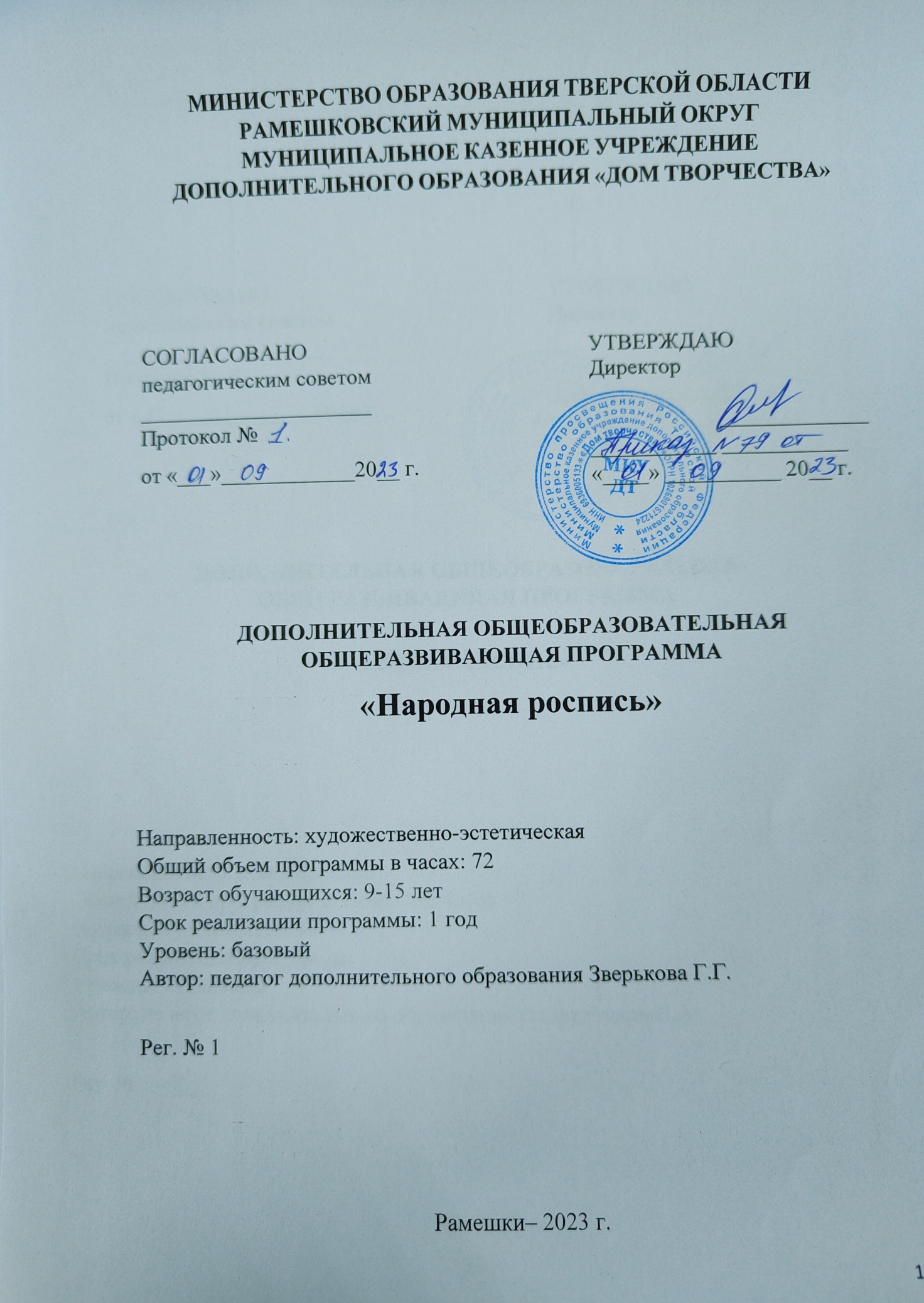 Информационная карта программыПояснительная запискаДополнительная общеобразовательная общеразвивающая программа «Народная роспись» составлена в соответствии с требованиями Федерального закона от 29.12.2012 г. № 273-ФЗ  «Об образовании в Российской Федерации», приказа Министерства просвещения Российской Федерации РФ от 27.07.2022 г. № 629 «Об утверждении Порядка организации и осуществления образовательной деятельности по дополнительным общеобразовательным программам», письма Минобрнауки РФ от 11.12.2006 г. № 06-1844 «О Примерных требованиях к программам дополнительного образования детей», письма Минобрнауки РФ от 18.11.2015 г. № 09-3242 «О направлении информации» вместе с методическими рекомендациями по проектированию дополнительных общеразвивающих программ (включая разноуровневые программы).Направленность программы – художественная. Данная программа направлена на обучение детей 9-15 лет, с целью пробудить у обучающихся интерес народной росписи. Программа направлена на формирование интереса обучающихся к формирование и развитие у детей основных приёмов изображения элементов народной росписи через  использование различных приёмов кистевого письма. Обучение по данной программе создает благоприятные условия для художественного мастерства,
поисково-исследовательской деятельности, формирование личных фондов, творческих работ,умения творчески подходить к окружающему миру.
 Актуальность программы обусловлена требованиями общества на воспитание обучающихся, через их практическую, творческо-прикладную деятельность. Метод обучения, направленного на развитие во взаимосвязи:
- общих способностей (способность к обучению и труду),
- творческих способностей (воображение, креативность мышления, художественное восприятие и др.).
Целесообразность программы состоит в том, что в процессе её реализации обучающиеся овладевают знаниями, умениями, навыками, которые направлены на приобщение детей к художественному творчеству в народной росписи, независимо от их первоначального уровня знаний и природных задатков, выявление и развитие творческого потенциала детей в области декоративно-прикладного искусства.Программа ориентирована на развитие фантазии, воображения, памяти, наблюдательности, развитие ассоциативного и образного мышления.
Развитие творческого потенциала личности, обучающегося при освоении данной программы, происходит, преимущественно, за счёт прохождения через творческо-прикладную деятельностьЦель реализации программы: формирование и развитие у детей основных приёмов изображения элементов народной росписи через  использование различных приёмов кистевого письма.Задачи программы:Обучающие: Задачи:Образовательные:Обучить детей умениям и навыкам кистевого письма. Изучить историю народных промыслов, традиций, секретов изготовления изделий народных мастеров и художников;
2. Обучить законам построения орнамента, ритма, пропорции, линии, силуэта, формы, законам цветоведения, композиции, как средства художественной выразительности в создании образа декоративной вещи.3.Обогащать знания детей через изучение декоративно-прикладного искусства;4.Формировать способности к творческому раскрытию, самостоятельности, саморазвитию.Развивающие:Развивать художественный вкус, учить видеть и понимать прекрасное в окружающей нас жизни посредством декоративно-прикладного искусства;Развивать воображение, фантазию, наблюдательность и внимание.Развитие чувства цвета, пропорции, ритма;  Развивать координацию мелкой моторики через изобразительную деятельность;Развивать воображение, поддерживая проявления фантазии, смелости детей в изложении собственных замыслов и умение доводить начатую работу до конца.Воспитательные:Воспитывать устойчивый интерес к народной культуре;Воспитывать уважение к истории русского народного творчества, традициям, обычаям русского народа.Воспитывать уверенность в себе;Воспитание усидчивости аккуратности, трудолюбия.Новизна программы, в отличие от существующих программ по художественной направленности, обеспечивается тем, что дополнительная общеобразовательная общеразвивающая программа «Народная роспись», реализуемая на базе муниципального казенного учреждения дополнительного образования «Дом творчества», предоставляет возможность организовать образовательный процесс на основе установленных требований, сохраняя основные подходы и технологии в организации образовательного процесса. Отличительной особенностью данной программы является то, данная программа  является основой принципа непрерывности и постепенного усложнения содержания материала. Преимущества этой программы в том, что она рассчитана на детей с различным уровнем подготовки и развития, и может быть использована для индивидуальной, групповой работы, работы малыми группами. Ребёнок дошкольного возраста на любом этапе может включиться в реализацию программы.Адресат программы. Программа предназначена для обучающихся в возрасте 9-15 лет, без ограничений возможностей здоровья, проявляющих интерес к изобразительному искусству, росписи. Количество обучающихся в группе – 10 человек. Форма обучения: очнаяУровень программы: базовыйФорма реализации образовательной программы: кружокОрганизационная форма обучения: групповая.Режим занятий: занятия с обучающимися проводятся 1 раз в неделю по 90 минут. При организации учебных занятий используются следующие методы обучения: По внешним признакам деятельности педагога и обучающихся:словесный – беседа, лекция, обсуждение, рассказ, анализ;наглядный – показ, просмотр презентаций;практический –  самостоятельное выполнение заданий.По степени активности познавательной деятельности обучающихся:объяснительно-иллюстративные   – обучающиеся воспринимают и усваивают готовую информацию;репродуктивный – обучающиеся воспроизводят полученные знания и освоенные способы деятельности;исследовательский – овладение обучающимися методами научного познания, самостоятельной творческой работы.По логичности подхода:аналитический – анализ этапов выполнения заданий.По критерию степени самостоятельности и творчества в деятельности обучающихся:частично-поисковый – обучающиеся участвуют в коллективном поиске в процессе решения поставленных задач, выполнении заданий досуговой части программы;метод проблемного обучения;метод дизайн-мышления;метод проектной деятельности.Возможные формы проведения занятий: на этапе изучения нового материала – лекция, объяснение, рассказ, демонстрация, игра;на этапе практической деятельности – беседа, практическая работа;на этапе освоения навыков – творческое задание;на этапе проверки полученных знаний – практическая работа.Ожидаемые результаты:Личностные результатыкритическое отношение к информации и избирательность её восприятия; осмысление мотивов своих действий при выполнении заданий; развитие любознательности, сообразительности при выполнении разнообразных заданий проблемного и эвристического характера; развитие внимательности, настойчивости, целеустремленности, умения преодолевать трудности; развитие самостоятельности суждений, независимости и нестандартности мышления; воспитание чувства справедливости, ответственности; формирование профессионального самоопределения; формирование осознанного, уважительного и доброжелательного отношения к другому человеку, его мнению, мировоззрению, культуре; освоение социальных норм, правил поведения, ролей и форм социальной жизни в группах и сообществах; формирование коммуникативной компетентности в общении и сотрудничестве со сверстниками.Метапредметные результаты:Регулятивные универсальные учебные действия: умение принимать и сохранять учебную задачу;умение планировать последовательность шагов алгоритма для    достижения цели;умение ставить цель (создание творческой работы), планировать достижение этой цели;умение осуществлять итоговый и пошаговый контроль;способность адекватно воспринимать оценку педагога и сверстников;умение различать способ и результат действия;умение вносить коррективы в действия в случае расхождения результата решения задачи на основе ее оценки и учета характера сделанных ошибок;умение в сотрудничестве ставить новые учебные задачи;способность проявлять познавательную инициативу в учебном сотрудничестве;умение осваивать способы решения проблем творческого характера в жизненных ситуациях;умение оценивать получающийся творческий продукт и соотносить его с изначальным замыслом, выполнять по необходимости коррекции либо продукта, либо замысла.Познавательные универсальные учебные действия умение осуществлять поиск информации;умение ориентироваться в разнообразии способов решения задач;умение осуществлять анализ объектов с выделением существенных и несущественных признаков;умение проводить сравнение, классификацию по заданным критериям;умение строить логические рассуждения в форме связи простых суждений об объекте;умение устанавливать аналогии, причинно-следственные связи;умение моделировать, преобразовывать объект из чувственной формы в модель, где выделены существенные характеристики объекта;умение синтезировать, составлять целое из частей, в том числе самостоятельное достраивание с восполнением недостающих компонентов.          Коммуникативные универсальные учебные действия: умение аргументировать свою точку зрения;умение выслушивать собеседника и вести диалог;способность признавать возможность существования различных точек зрения и права каждого иметь свою;умение планировать учебное сотрудничество с педагогом-наставником и сверстниками: определять цели, функций участников, способов взаимодействия;умение осуществлять постановку вопросов: инициативное сотрудничество в поиске и сборе информации;умение с достаточной полнотой и точностью выражать свои мысли в соответствии с задачами и условиями коммуникации;владение монологической и диалогической формами речи.Компетентностный подход реализации программы позволяет осуществить формирование у обучающегося как личностных, так и профессионально-ориентированных компетенций через используемые формы и методы обучения, нацеленность на практические результаты.В процессе обучения по программе у обучающегося формируются:универсальные компетенции: умение работать в команде в общем ритме, эффективно распределяя задачи; умение ориентироваться в информационном пространстве;умение ставить вопросы, выбирать наиболее эффективные решения задач в зависимости от конкретных условий; проявление технического мышления, познавательной деятельности, творческой инициативы, самостоятельности; способность творчески решать технические задачи; способность правильно организовывать рабочее место и время для достижения поставленных целей.предметные результаты: (указываете по вашей программе)В результате освоения программы, обучающиеся должны знать:-рисовать эскизы, выполнять композиции;
-правильно владеть художественной кистью;
-творчески и разнообразно использовать приёмы кистевого письма;
-мыслить, рассуждать, высказывать своё мнение.
-возможность для раскрытия своего таланта, сформированную творческую мотивацию и целеустремлённость к созиданию;
-приобщаться к духовно-нравственным ценностям России;
-приобщаться к коллективной творческой деятельности;
-приобщаться к культуре поведения.
В результате освоения программы, обучающиеся должны уметь:способность чувствовать, понимать и любить искусство;
-оценивать жизненные ситуации;
-чувство собственного достоинства.
В результате освоения программы, обучающиеся должны владеть:художественного мастерства;
-поисково-исследовательской деятельности;
-формирование личных фондов, творческих работ;
-умения творчески подходить к окружающему миру.
Мониторинг образовательных результатовСистема отслеживания, контроля и оценки результатов обучения по данной программе имеет три основных критерия: 1. Надежность знаний и умений – предполагает усвоение терминологии, способов и типовых решений в сфере народной росписи.2. Сформированность личностных качеств – определяется как совокупность ценностных ориентаций в сфере прикладного творчества, росписи.Способы определения результативности реализации программы и формы подведения итогов реализации программыВ процессе обучения проводятся разные виды контроля результативности усвоения программного материала.Текущий контроль проводится на занятиях в виде наблюдения за успехами каждого обучающегося, процессом формирования компетенций. Текущий контроль успеваемости носит безотметочный характер и служит для определения педагогических приемов и методов для индивидуального подхода к каждому обучающемуся, корректировки плана работы с группой.Периодический контроль проводится по окончании изучения каждой темы в виде конкурсов, представления практических результатов выполнения заданий. Конкретные проверочные задания разрабатывает педагог с учетом возможности проведения промежуточного анализа процесса формирования компетенций. Периодический контроль проводится в виде опросов,практических работ.Промежуточный контроль – оценка уровня и качества освоения обучающимися дополнительной общеобразовательной общеразвивающей программы по итогам изучения раздела, темы или в конце определенного периода обучения.Формами контроля могут быть: педагогическое наблюдение за ходом выполнения практических заданий педагога, анализ на каждом занятии качества выполнения работ и приобретенных навыков общения, устный и письменный опрос, выполнение тестовых заданий, выступление на конференции, зачет, контрольная работа, выставка, конкурс, фестиваль, соревнование, презентация проектов, анализ участия, обучающегося в мероприятиях. Итоговая аттестация – проводится к конце учебного года с целью оценки качества освоения обучающимися дополнительной общеобразовательной общеразвивающей программы после завершения ее изучения. В процессе проведения итоговой аттестации оценивается результативность освоения программы. Критерии оценивания приведены в таблицах 1 и 2..Таблица 1Критерии оценивания сформированности компетенций Таблица 2Критерии оценивания уровня освоения программы2. Содержание программы2.1 УЧЕБНЫЙ ПЛАН дополнительной общеобразовательной общеразвивающей программы «Народная роспись»2.2 УЧЕБНО-ТЕМАТИЧЕСКИЙ ПЛАНдополнительной общеобразовательной общеразвивающей программы«Народная роспись»2.3 СОДЕРЖАНИЕ ЗАНЯТИЙпо дополнительной общеобразовательной общеразвивающей программе «Народная роспись»2.4. Календарный учебный график реализации программы 3. Организационно-педагогические условия реализации дополнительной общеобразовательной общеразвивающей программы «Народная роспись»3.1. Материально-техническое обеспечение Программа реализуется на базе муниципального казенного учреждения дополнительного образования «Дом творчества».Для занятий необходимо помещение – учебный кабинет, оформленный в соответствии с профилем проводимых занятий и оборудованный в соответствии с санитарными нормами.3.2 Информационное обеспечениеСписок рекомендованной литературыДля педагога1. Н.К.Величко «Русская роспись: Техника. Приёмы. Изделия».- М.; АСТ-ПРЕСС КНИГА, 2010г.
2. Ю.Г.Дорожин «Городецкая роспись. Рабочая тетрадь по основам народного искусства»,  М., Мозайка-Синтез. 2007г.
3. Г.А.Дрожжин «Сохранить традиции народного искусства». Ассоциация «Народные художественные промыслы России», Родина. 2002г.
4. Воробьёва Н. «Точечная роспись». – М.: АСТ – ПРЕСС, 2014.
5. Полуянов Ю. «Единство учения и творчества на занятиях изобразительным искусством», 2001. 
Для обучающегося Н.А.Горяева «Декоративно-прикладное искусство». М. Просвещение. 2009г.Для родителейС.О.Жегалова «О русском народном искусстве». Юный художник. 1997г.
3.3 Использование дистанционных образовательных технологий при реализации программы3.4 Кадровое обеспечениеПрограмму реализует педагог Зверькова Галина Геннадьевна, имеющий среднее профессиональное образование по профилю педагогической деятельности, педагогическое образование и опыт работы с 1986года и отвечающий квалификационным требованиям, указанным в профессиональном стандарте «Педагог дополнительного образования».    3.5 Методическое обеспечениеОсобенности организации образовательной деятельностиРабота с обучающимися построена следующим образом: обучение групповое.Методы образовательной деятельностиВ период обучения применяются такие методы обучения и воспитания, которые позволят установить взаимосвязь деятельности педагога и обучающегося, направленную на решение образовательно-воспитательных задач.По уровню активности используются методы:объяснительно-иллюстративный;эвристический метод;метод устного изложения, позволяющий в доступной форме донести до обучающихся сложный материал;метод проверки, оценки знаний и навыков, позволяющий оценить переданные педагогом материалы и, по необходимости, вовремя внести необходимые корректировки по усвоению знаний на практических занятиях;исследовательский метод обучения, дающий обучающимся возможность проявить себя, показать свои возможности, добиться определенных результатов.проблемного изложения материала, когда перед обучающимся ставится некая задача, позволяющая решить определенный этап процесса обучения и перейти на новую ступень обучения;закрепления и самостоятельной работы по усвоению знаний и навыков;диалоговый и дискуссионный.Приемы образовательной деятельности: конкурсы, наглядный (рисунки, плакаты, чертежи, фотографии, схемы, модели, приборы, литература), создание творческих работ.Занятие состоит из теоретической (лекция, беседа) и практической части, создаются все необходимые условия для творческого развития обучающихся. Каждое занятие строится в зависимости от темы и конкретных задач, которые предусмотрены программой, с учетом возрастных особенностей детей, их индивидуальной подготовленности. Основные образовательные процессы: решение учебных задач на базе современного оборудования, формирующих способы продуктивного взаимодействия с действительностью и разрешения проблемных ситуаций; конкурсы .Форма организации учебных занятий:беседа;лекция;творческая мастерская;творческий отчет и другиеТипы учебных занятий- первичного ознакомления с материалом;усвоение новых знаний;комбинированный;практические занятия;закрепление, повторение;итоговое.Диагностика эффективности образовательного процесса осуществляется в течение всего срока реализации программы. Это помогает своевременно выявлять пробелы в знаниях, умениях обучающихся, планировать коррекционную работу, отслеживать динамику развития детей. Для оценки эффективности образовательной программы выбраны следующие критерии, определяющие развитие художественных способностей у обучающихся. Результатом усвоения обучающимися программы являются: итоговая аттестация.Учебно-методические средства обучения:специализированная литература; наборы технической документации к применяемому оборудованию; плакаты;учебно-методические пособия для педагога и обучающихся, включающие дидактический, информационный, справочный материалы на различных носителях, компьютерное и видео оборудование и другое по вашему направлению.Педагогические технологии В процессе обучения по программе используются разнообразные педагогические технологии:технологии развивающего обучения, направленные на общее целостное развитие личности, на основе активно-деятельного способа обучения, учитывающие закономерности развития и особенности индивидуума;технологии личностно-ориентированного обучения, направленные на развитие индивидуальных познавательных способностей каждого ребенка, максимальное выявление, раскрытие и использование его опыта;проектные технологии – достижение цели через детальную разработку проблемы, которая должна завершиться реальным, осязаемым практическим результатом, оформленным тем или иным образом;В практике выступают различные комбинации этих технологий, их элементов.Наименование программыДополнительная общеобразовательная общеразвивающая программа «Народная роспись» Направленностьхудожественная Разработчик программыПедагог дополнительного образования Зверькова Галина ГеннадьевнаОбщий объем часов по программе72 часаФорма реализацииочная Целевая категория обучающихсяОбучающиеся в возрасте 9- 15 летАннотация программыДанная программа направлена на формирование интереса обучающихся к формирование и развитие у детей основных приёмов изображения элементов народной росписи через  использование различных приёмов кистевого письма.УровеньОписание поведенческих проявлений1 уровень - недостаточныйОбучающийся не владеет навыком, не понимает его важности, не пытается его применять и развивать.2 уровень – развивающийся Обучающийся находится в процессе освоения данного навыка. Обучающийся понимает важность освоения навыков, однако не всегда эффективно применяет его в практике.3 уровень – опытный пользовательОбучающийся полностью освоил данный навык.Обучающийся эффективно применяет навык во всех стандартных, типовых ситуациях.4 уровень – продвинутый пользовательОсобо высокая степень развития навыка.Обучающийся способен применять навык в нестандартных ситуациях или ситуациях повышенной сложности.5 уровень – мастерствоУровень развития навыка, при котором обучающийся становится авторитетом и экспертом в среде сверстников. Обучающийся способен передавать остальным необходимые знания и навыки для освоения и развития данного навыка.Уровни освоения программыРезультатВысокий уровень освоения программыОбучающиеся демонстрируют высокую заинтересованность в учебной, познавательной и творческой деятельности, составляющей содержание программы. На итоговом тестировании показывают отличное знание теоретического материала, практическое применение знаний воплощается в качественный продуктСредний уровень освоения программыОбучающиеся демонстрируют достаточную заинтересованность в учебной, познавательной и творческой деятельности, составляющей содержание программы. На итоговом тестировании показывают хорошее знание теоретического материала, практическое применение знаний воплощается в продукт, требующий незначительной доработкиНизкий уровень освоения программыОбучающиеся демонстрируют низкий уровень заинтересованности в учебной, познавательной и творческой деятельности, составляющей содержание программы. На итоговом тестировании показывают недостаточное знание теоретического материала, практическая работа не соответствует требованиям№п/пНазвание раздела, модуля, темыКоличество часовКоличество часовКоличество часов№п/пНазвание раздела, модуля, темыВсего ТеорияПрактика1Введение в программу. Знакомство с обучающимися. Инструктажи.2202Беседа « Народная роспись. Основные элементы народной росписи». Практическая работа.211«Основы орнаментальных построений» Виды орнаментов и принципы построения. Виды орнаментов: фризовый, сетчатый, композиционно замкнутый орнамент.835«Традиционные росписи России» Мезенская роспись. Беседа о промысле. Технология мезенской росписи. Композиции.
Практические занятия. Мелкие элементы мезенской росписи: края и обводки, птицы, лошадка, олень, лось. Композиции – бёрдо, композиция в квадрате, в прямоугольнике (вертикально), в полосе, в круге.1257«Традиционные росписи России»Хохломская роспись. Беседа о промысле. Технология хохломской росписи. Основные элементы                 росписи. Композиция в Хохломе.              Практические занятия. Виды Хохломы: верховое письмо, фоновое письмо, «кудрина». Орнаментальные полосы. Травные кустики. Кудрина. Цветы. Плоды и листья. Схемы композиций хохломской росписи.16610«Традиционные росписи России»Городецкая  роспись.Беседа о промысле. Традиции городецкой росписи. Элементы городецкой росписи. Особенности городецких композиций.
Практические занятия. Городецкие рамки, листья, цветы, птицы, лошади, фигуры людей. Составление различных композиций.       14410«Традиционные росписи России» Дымковская роспись.         Беседа о промысле. Технология дымковской росписи. Основные элементы росписи. Практические занятия. Роспись изделий.14311Итоговая работа. Роспись изделия (по выбору) 413Итого722547№п/пНаименование раздела, модуля, темыКол-во часов, всегов том числев том числеФормааттестации/контроля№п/пНаименование раздела, модуля, темыКол-во часов, всеготеорияпрактикаФормааттестации/контроля1Введение в программу. Знакомство с обучающимися. Инструктажи.220Ответы обучающихся в процессе диалога1.1Беседа « Народная роспись. Основные элементы народной росписи». Практическая работа.211Индивидуальные задания1.1.1«Основы орнаментальных построений» Виды орнаментов и принципы построения. Виды орнаментов: фризовый, сетчатый, композиционно замкнутый орнамент.835Результаты выполнения индивидуальных заданий1.4.«Традиционные росписи России» Мезенская роспись. Беседа о промысле. Технология мезенской росписи. Композиции.
Практические занятия. Мелкие элементы мезенской росписи: края и обводки, птицы, лошадка, олень, лось. Композиции – бёрдо, композиция в квадрате, в прямоугольнике (вертикально), в полосе, в круге.1257Результаты выполнения индивидуальных и групповых заданий«Традиционные росписи России»Хохломская роспись. Беседа о промысле. Технология хохломской росписи. Основные элементы                 росписи. Композиция в Хохломе.              Практические занятия. Виды Хохломы: верховое письмо, фоновое письмо, «кудрина». Орнаментальные полосы. Травные кустики. Кудрина. Цветы. Плоды и листья. Схемы композиций хохломской росписи.16610Результаты выполнения индивидуальных и групповых заданий«Традиционные росписи России»Городецкая  роспись.Беседа о промысле. Традиции городецкой росписи. Элементы городецкой росписи. Особенности городецких композиций.
Практические занятия. Городецкие рамки, листья, цветы, птицы, лошади, фигуры людей. Составление различных композиций.       14410Результаты выполнения индивидуальных и групповых заданий«Традиционные росписи России» Дымковская роспись.         Беседа о промысле. Технология дымковской росписи. Основные элементы росписи. Практические занятия. Роспись изделий.14311Результаты выполнения индивидуальных заданийИтоговая работа. Роспись изделия (по выбору) 413Результаты выполнения индивидуальных заданий№п/пНаименование раздела, модуля, темыКол-во часов, всегоСодержание занятия1Введение в программу. 2Знакомство с программой и обучающимися. Инструктажи.2Беседа « Народная роспись. 2Основные элементы народной росписи». Практическая работа.3Основы орнаментальных построений. 8Виды орнаментов и принципы построения. Виды орнаментов: фризовый, сетчатый, композиционно замкнутый орнамент.4Традиционные росписи России. Мезенская роспись. 12Беседа о промысле. Технология мезенской росписи. Композиции.
Практические занятия. Мелкие элементы мезенской росписи: края и обводки, птицы, лошадка, олень, лось. Композиции – бёрдо, композиция в квадрате, в прямоугольнике (вертикально), в полосе, в круге.5Традиционные росписи РоссииХохломская роспись. 16Беседа о промысле. Технология хохломской росписи. Основные элементы                 росписи. Композиция в Хохломе.              Практические занятия. Виды Хохломы: верховое письмо, фоновое письмо, «кудрина». Орнаментальные полосы. Травные кустики. Кудрина. Цветы. Плоды и листья. Схемы композиций хохломской росписи.6Традиционные росписи РоссииГородецкая  роспись.14Беседа о промысле. Традиции городецкой росписи. Элементы городецкой росписи. Особенности городецких композиций.
Практические занятия. Городецкие рамки, листья, цветы, птицы, лошади, фигуры людей. Составление различных композиций.       7Традиционные росписи России. Дымковская роспись.14Беседа о промысле. Технология дымковской росписи. Основные элементы росписи. Практические занятия. Роспись изделий.8Итоговая работа. 4Роспись изделия (по выбору)Итого72Год обученияНазвание раздела, модуля, темыКоличество часовКоличество часовКоличество часовКоличествоучебныхКоличествоучебныхДаты начала и окон-чанияПродолжительность каникулГод обученияНазвание раздела, модуля, темывсеготеорияпрактиканедельднейДаты начала и окон-чанияПродолжительность каникул1Народная роспись722547363601.09.2331.05.24№ п/пНаименованиеКоличество, шт.  1.Профильное оборудование 1.1столы121.2стулья241.3.мольберты122.Компьютерное оборудование2.1отсутствует2.23.Презентационное оборудование3.1телевизор13.2